.Start 32 counts after you hear 1-2-3-4 – 3mins 05secs – 144bpm[1-8]	R diagonal: side, close, side, touch, L diagonal: side, close, side, touch[9-16]	R & L back step touches X 4[17-24]	R basic, L & R step touches[25-32]	L basic turning ¼ L, R & L step touchesContact: Tel: 01462 735778 - Email: info@thedancefactoryuk.co.uk - Website: www.thedacefactoryuk.co.ukStings Like AB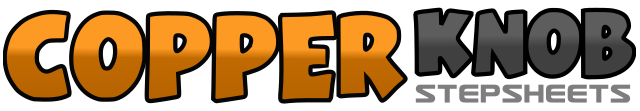 .......Count:32Wall:4Level:Absolute Beginner.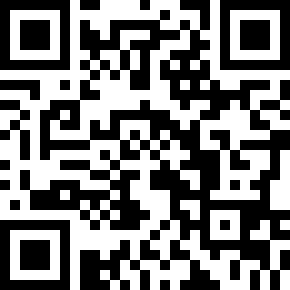 Choreographer:Alison Metelnick (UK) & Peter Metelnick (UK) - October 2014Alison Metelnick (UK) & Peter Metelnick (UK) - October 2014Alison Metelnick (UK) & Peter Metelnick (UK) - October 2014Alison Metelnick (UK) & Peter Metelnick (UK) - October 2014Alison Metelnick (UK) & Peter Metelnick (UK) - October 2014.Music:Where Did Our Love Go - SinittaWhere Did Our Love Go - SinittaWhere Did Our Love Go - SinittaWhere Did Our Love Go - SinittaWhere Did Our Love Go - Sinitta........1-2On right diagonal and turning body left: step R forward, step L together3-4On right diagonal and turning body left: step R forward, touch L together5-6On left diagonal and turning body right: step L forward, step R together7-8On left diagonal and turning body right: step L forward, touch R together1-2On right diagonal and turning body right: step R back, touch L together3-4On left diagonal and turning body left: step L back, touch R together5-6On right diagonal and turning body right: step R back, touch L together7-8On left diagonal and turning body left: step L back, touch R together1-4Step R side, step L together, step R side, touch L together5-8Step L side, touch R together, step R side, touch L together1-2Step L side, step R together3-4Turning ¼ left step L forward, touch R together (9 o’clock)5-8Step R side, touch L together, step L side, touch R together